Ateliér Hany Bláhové v Černošicíchsi Vás dovoluje pozvati na výstavu obrazů,, Maluji, malujeme, malují ‘‘u příležitosti oslav 100. výročí založení republiky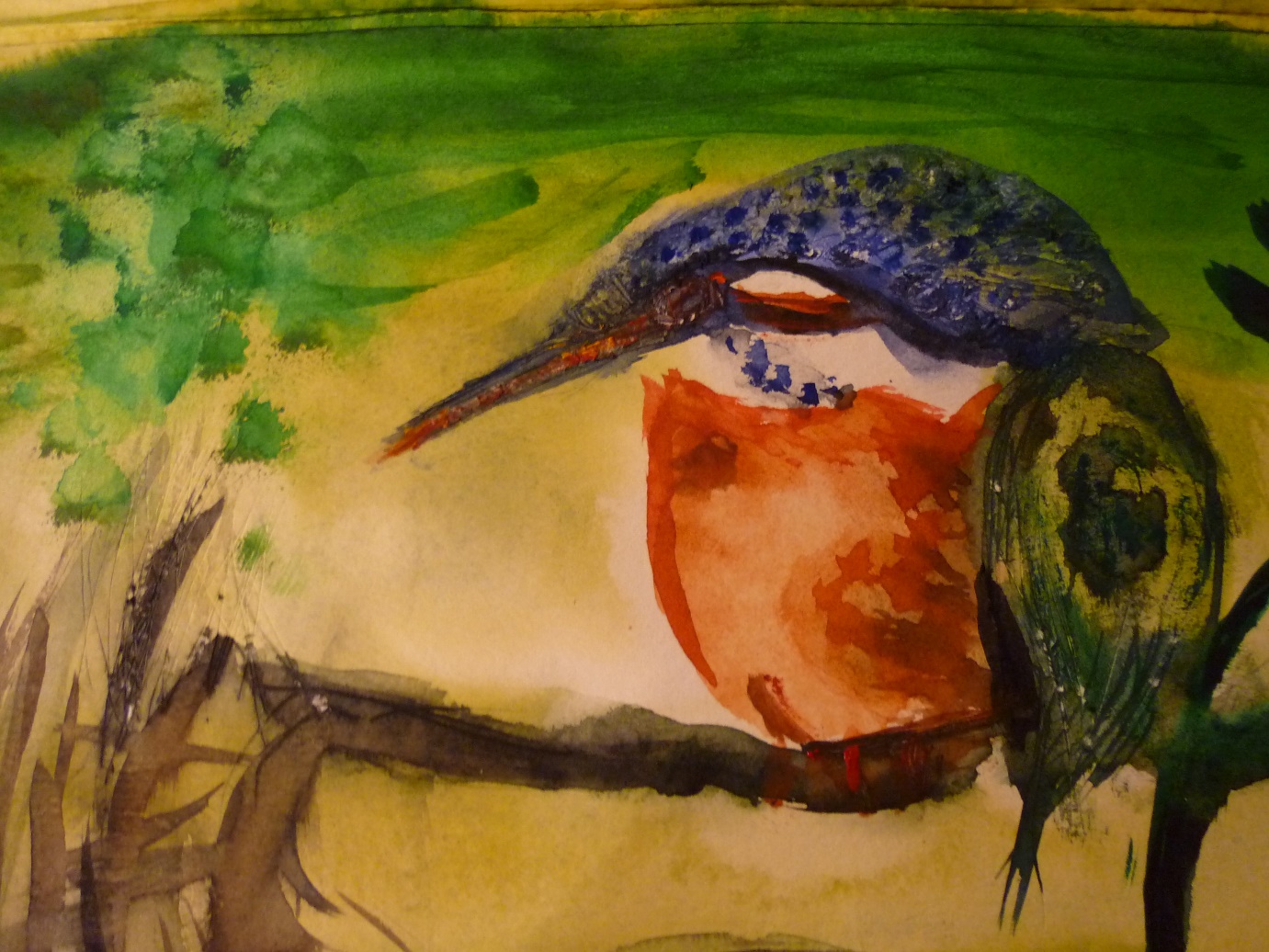 